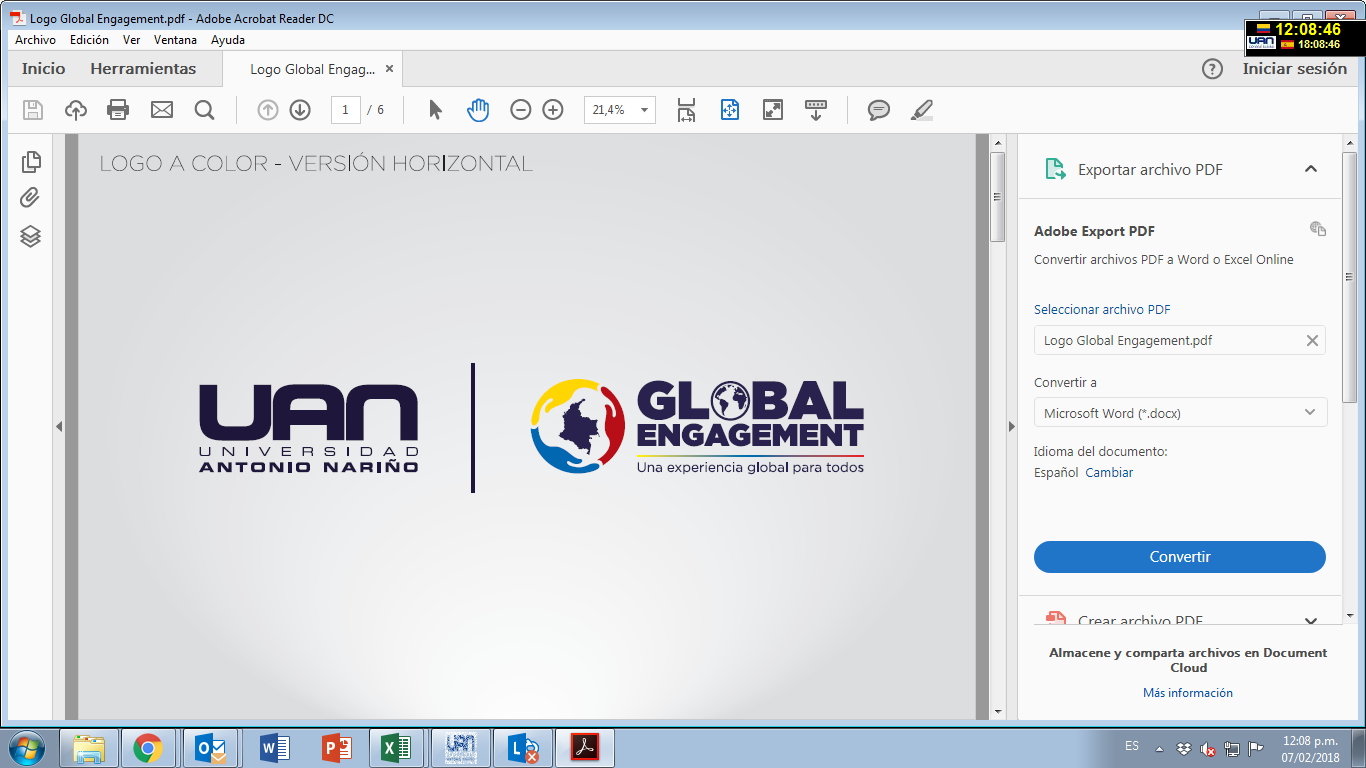 MANUAL DE INTERCAMBIO ACADÉMICOUAN2019-2REGLAMENTO DE INTERCAMBIO ACADÉMICO INTERNACIONALEl intercambio académico  es la oportunidad que tienen los estudiantes UAN de estudiar un semestre académico (máximo dos semestres), realizar su práctica o pasantía y/o realizar una estancia de investigación en una universidad extranjera con la cual la UAN tenga convenio, o en el marco de un programa de intercambio liderado por una Asociación o Red Internacional a la que pertenezca la UAN.El intercambio académico podrá durar mínimo un semestre y máximo dos semestres académicos.Los estudiantes deberán cumplir los requisitos establecidos por la UAN y por la Universidad de Acogida (de Intercambio o Destino) para aplicar al intercambio académico.Los estudiantes deberán tramitar ante su respectivo Decano el formato de homologación de asignaturas, en el cual listan las asignaturas a cursar en la Universidad de Destino y las asignaturas por las cuales éstas se homologarán (se harán válidas) en la Universidad de Origen (UAN), siempre y cuando el estudiante obtenga los puntajes requeridos para cada una de ellas.El valor de la matrícula será cancelado en la Universidad de Origen (UAN) y será equivalente al valor normal del semestre.El estudiante deberá inscribir su semestre y asignaturas a homologar en la Universidad de origen (UAN) como lo hace cada semestre. Las notas obtenidas serán inscritas al finalizar del semestre, una vez la Universidad de Destino envíe los resultados obtenidos y sean aprobadas por el respectivo Decano/Director de pregrado, maestría o doctorado.El estudiante será responsable de ubicar su alojamiento en la ciudad de destino, de tramitar un seguro de salud válido en el país de destino y será responsable por sus gastos de traslado y manutención durante el periodo de intercambio.El estudiante deberá realizar los procedimientos de visado ante la embajada o consulado correspondiente, la UAN en ningún caso se hará cargo de estos trámites.La Universidad de Destino entregará una carta de admisión o aceptación, la cual junto con la carta de presentación de la UAN deberá entregarse con los otros requisitos a la respectiva embajada o consulado.Durante el periodo de intercambio los estudiantes deberán acogerse al Reglamento de la Universidad de Destino.En todo momento del intercambio, los estudiantes deberán contacto permanente con la Oficina de Relaciones Internacionales-ORI de la UAN.En el caso de estudiantes interesados en extender su periodo de intercambio académico, deberán avisar a la UAN con suficiente antelación para poder tramitar dicha prórroga.En todo momento del intercambio, los estudiantes deberán demostrar un excelente comportamiento y actuar como dignos embajadores de su Universidad y su País. Las fechas límites de aplicación serán las siguientes, 2019-1, último día hábil del mes de octubre (31 de octubre 2018) 2019-2, último día hábil del mes de abril (30 de abril 2019) REQUISITOS DE INTERCAMBIOEstar matriculado en la UAN en el momento de aplicación al intercambio.Estar libre de sanciones y al día con los pagos en la UAN.Tener un promedio acumulado igual o superior a 3.8.Haber cursado mínimo cuarto semestre de su programa académico.Contar con la aprobación de su Decano/Director de maestría o doctorado.DOCUMENTOS A PRESENTAR Formulario de Aplicación de Intercambio (pág. 4) (firmado)Tres (3) Fotografías tamaño 3x4 (fondo blanco)Formato de Homologación debidamente firmado (pág. 5). (firmado)Fotocopia de la cédula y el pasaporte vigente (hoja de información)Certificado Original de Notas (que se debe solicitar en la Oficina de Registro y Control). Carta de motivación escrito en el idioma del país de destino (1 a 2 páginas) (firmado)Hoja de Vida/Portafolio (firmado)Certificado de Idiomas (Si aplica).Carta de Compromiso Económico (firmado)Carta de Compromiso de Retorno al País (firmado)Plan o propuesta de trabajo firmados por el estudiante y el decano (únicamente en los casos de presentarse a la modalidad de prácticas o pasantías internacionales).  (firmado)Seguro Médico Internacional válido en el país de destino y durante el tiempo del intercambio (este se adquiere solamente cuando el estudiante es aceptado por la universidad extranjera). FORMULARIO DE APLICACIÓN AL INTERCAMBIO ACADÉMICO INTERNACIONAL PARA ESTUDIANTES UANFecha: 	________________________  	         Firma del estudiante: ________________________FORMATO DE HOMOLOGACIÓN DE ASIGNATURAS*La realización del intercambio está condicionada a la aceptación por parte de la Universidad de Destino**Las asignaturas arriba mencionadas solo podrán ser homologadas con el Certificado Original de Notas expedido por la Universidad de Destino. Las asignaturas deberán ser aprobadas por el estudiante en la Universidad de Destino para poder homologarlas en la Universidad de Origen (UAN)Nombre del Decano:					      Nombre del Estudiante:Fecha:							      Fecha:	Firma: 	_______________                                                    Firma: ________________UNA VEZ COMPLETA LA PRESENTE APLICACIÓN (INCLUIDOS ANEXOS), POR FAVOR REMITA SU SOLICITUD AL CORREO ELECTRÓNICO relinter@uan.edu.co / coordinador.internacional@uan.edu.co *Para diligenciar el formato de homologación, debe realizar una comparación entre los planes de estudio de la universidad de destino y de la UAN, y solicitar orientación a su facultad (Coordinador Académico y Decanatura). Antes de enviar los documentos de su postulación a la ORI, debe solicitar el estudio y aprobación de su propuesta de homologación a su facultad. En el caso de aprobación, el documento debe ser firmado por su Decano.**Se solicita entregar la documentación en el orden requerido, preferiblemente digitalmente y toda la documentación formato PDF. NO se reciben documentos en ningún formato Foto. ***Todos los documentos deben estar legibles, con toda la información diligenciada y todas las firmas requeridas para su validez. ****No se recibe postulaciones incompletas y fuera de la fecha límite de cada convocatoria.Foto 3x4
Fondo Blanco1. DATOS PERSONALES 
1. DATOS PERSONALES 
1. DATOS PERSONALES 
1. DATOS PERSONALES 
1. DATOS PERSONALES 
1. DATOS PERSONALES 
1. DATOS PERSONALES 
1. DATOS PERSONALES 
1. DATOS PERSONALES 
1. DATOS PERSONALES 
1. DATOS PERSONALES 
1. DATOS PERSONALES 
1. DATOS PERSONALES 
Foto 3x4
Fondo BlancoApellidos 
Apellidos 
Apellidos 
Nombres 
Nombres 
Nombres 
Fecha de Nacimiento 
Fecha de Nacimiento 
Fecha de Nacimiento 
Lugar de Nacimiento 
Lugar de Nacimiento 
Lugar de Nacimiento 
Ciudadanía/Nacionalidad
Ciudadanía/Nacionalidad
Ciudadanía/Nacionalidad
Dirección  y Ciudad 
Dirección  y Ciudad 
Dirección  y Ciudad 
Documento de Identidad 
Documento de Identidad 
Documento de Identidad 
Número de Pasaporte 
Número de Pasaporte 
Número de Pasaporte 
Indique si es su primera vez fuera del paísIndique si es su primera vez fuera del paísIndique si es su primera vez fuera del paísSi tiene Visa Indique el país. Si tiene Visa Indique el país. Si tiene Visa Indique el país. Dirección de Residencia
Dirección de Residencia
Dirección de Residencia
TeléfonoTeléfonoTeléfonoCelularCelularCelularEmail  Email  Email  CONTACTO EN CASO DE EMERGENCIA
CONTACTO EN CASO DE EMERGENCIA
CONTACTO EN CASO DE EMERGENCIA
CONTACTO EN CASO DE EMERGENCIA
CONTACTO EN CASO DE EMERGENCIA
CONTACTO EN CASO DE EMERGENCIA
CONTACTO EN CASO DE EMERGENCIA
CONTACTO EN CASO DE EMERGENCIA
CONTACTO EN CASO DE EMERGENCIA
CONTACTO EN CASO DE EMERGENCIA
CONTACTO EN CASO DE EMERGENCIA
CONTACTO EN CASO DE EMERGENCIA
CONTACTO EN CASO DE EMERGENCIA
CONTACTO EN CASO DE EMERGENCIA
Nombres y Apellidos
Nombres y Apellidos
Parentesco 
Parentesco 
Dirección, Teléfono fijo y CelularDirección, Teléfono fijo y CelularCorreo Electrónico
E-mailCorreo Electrónico
E-mailCorreo Electrónico
E-mail2. DATOS ACADÉMICOS UNIVERSIDAD DE ORIGEN2. DATOS ACADÉMICOS UNIVERSIDAD DE ORIGEN2. DATOS ACADÉMICOS UNIVERSIDAD DE ORIGEN2. DATOS ACADÉMICOS UNIVERSIDAD DE ORIGEN2. DATOS ACADÉMICOS UNIVERSIDAD DE ORIGEN2. DATOS ACADÉMICOS UNIVERSIDAD DE ORIGEN2. DATOS ACADÉMICOS UNIVERSIDAD DE ORIGEN2. DATOS ACADÉMICOS UNIVERSIDAD DE ORIGEN2. DATOS ACADÉMICOS UNIVERSIDAD DE ORIGENUniversidad de OrigenCódigo del estudiante Programa AcadémicoContacto en Universidad de OrigenSede UANEmailCiudadTeléfono y Celular3. DATOS ACADÉMICOS UNIVERSIDAD DE DESTINO 3. DATOS ACADÉMICOS UNIVERSIDAD DE DESTINO 3. DATOS ACADÉMICOS UNIVERSIDAD DE DESTINO 3. DATOS ACADÉMICOS UNIVERSIDAD DE DESTINO 3. DATOS ACADÉMICOS UNIVERSIDAD DE DESTINO 3. DATOS ACADÉMICOS UNIVERSIDAD DE DESTINO 3. DATOS ACADÉMICOS UNIVERSIDAD DE DESTINO 3. DATOS ACADÉMICOS UNIVERSIDAD DE DESTINO 3. DATOS ACADÉMICOS UNIVERSIDAD DE DESTINO Universidad de DestinoPaís IdiomaSemestre a cursar en el exterior y duraciónPrograma AcadémicoEmailNivel de Educación
Pregrado
Maestría
Doctorado
Posdoctorado
Semestre que cursa actualmentePromedio PonderadoASIGNATURAS A CURSAR EN LA  UNIVERSIDAD DE DESTINOASIGNATURAS A CURSAR EN LA  UNIVERSIDAD DE DESTINOASIGNATURAS A CURSAR EN LA  UNIVERSIDAD DE DESTINOASIGNATURAS A CURSAR EN LA  UNIVERSIDAD DE DESTINOCódigoAsignaturaCréditosSemestreASIGNATURAS A HOMOLOGAR EN LA UNIVERSIDAD DE ORIGEN  (UAN)ASIGNATURAS A HOMOLOGAR EN LA UNIVERSIDAD DE ORIGEN  (UAN)ASIGNATURAS A HOMOLOGAR EN LA UNIVERSIDAD DE ORIGEN  (UAN)ASIGNATURAS A HOMOLOGAR EN LA UNIVERSIDAD DE ORIGEN  (UAN)CódigoAsignaturaCréditosSemestreDOCUMENTOS REQUERIDOS PARA APLICAR – Check ListSe debe diligenciar con una X la casilla de cada documento cuando se reúne y se debe enviar esta página junto al resto de documentación requerida. DOCUMENTOS REQUERIDOS PARA APLICAR – Check ListSe debe diligenciar con una X la casilla de cada documento cuando se reúne y se debe enviar esta página junto al resto de documentación requerida. 1. Formulario de Aplicación al Intercambio (firmado)2. Tres (3) Fotografías tamaño 3x4 (fondo blanco)3. Formato de Homologación debidamente firmado por estudiante y Decano (firmado)4. Fotocopia de la cédula y el pasaporte vigente (hoja de información)5. Si tiene Visado a algún país incluir la fotocopia del mismo.6 . Certificado Original de Notas (que se debe solicitar en la Oficina de Registro y Control).7. Carta de motivación escrito en el idioma del país de destino (2 a 3 páginas) (firmado)8. Hoja de Vida/Portafolio (firmado)8. Certificado de Idiomas (Si aplica).9. Carta de Compromiso Económico (firmado) 10. Carta de Compromiso de Retorno al País (firmado)11. Plan o propuesta de trabajo firmados por el estudiante y el decano (únicamente en los casos de presentarse a la modalidad de prácticas o pasantías internacionales). (firmado)12. Seguro Médico Internacional válido en el país de destino y durante el tiempo del intercambio (este se adquiere solamente cuando el estudiante es aceptado por la universidad extranjera).